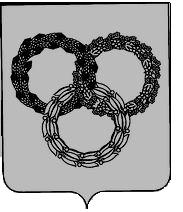 РОССИЙСКАЯ ФЕДЕРАЦИЯБРЯНСКАЯ ОБЛАСТЬКЛИМОВСКИЙ РАЙОНСОВЕТ НАРОДНЫХ ДЕПУТАТОВ пгт КЛИМОВОТРЕТЬЕГО СОЗЫВАРЕШЕНИЕот 10 октября 2018 г. № 3-303О досрочном прекращении полномочий депутата Совета народных депутатов пгт Климово Курденко С.Н.Рассмотрев заявление Курденко Сергея Николаевича о досрочном прекращении его депутатских полномочий, руководствуясь статьей 40 Федерального Закона Российской Федерации от 06.10.2003 года №131-ФЗ «Об общих принципах организации местного самоуправления в Российской Федерации», статьей 29 Устава городского поселения пгт Климово, Совет народных депутатов пгт Климово,РЕШИЛ:1. Удовлетворить заявление Курденко Сергея Николаевича о досрочном прекращении его депутатских полномочий.  2. Досрочно прекратить депутатские полномочия Курденко Сергея Николаевича, избранного 13 сентября 2015 года в Совет народных депутатов пгт Климово третьего созыва по Единому пропорциональному избирательному округу.3. Настоящее решение направить в территориальную избирательную комиссию Климовского района.	       Глава пгт Климово 			    	Г.Н. Баранов